  STAGIONE SPORTIVA 2022– 2023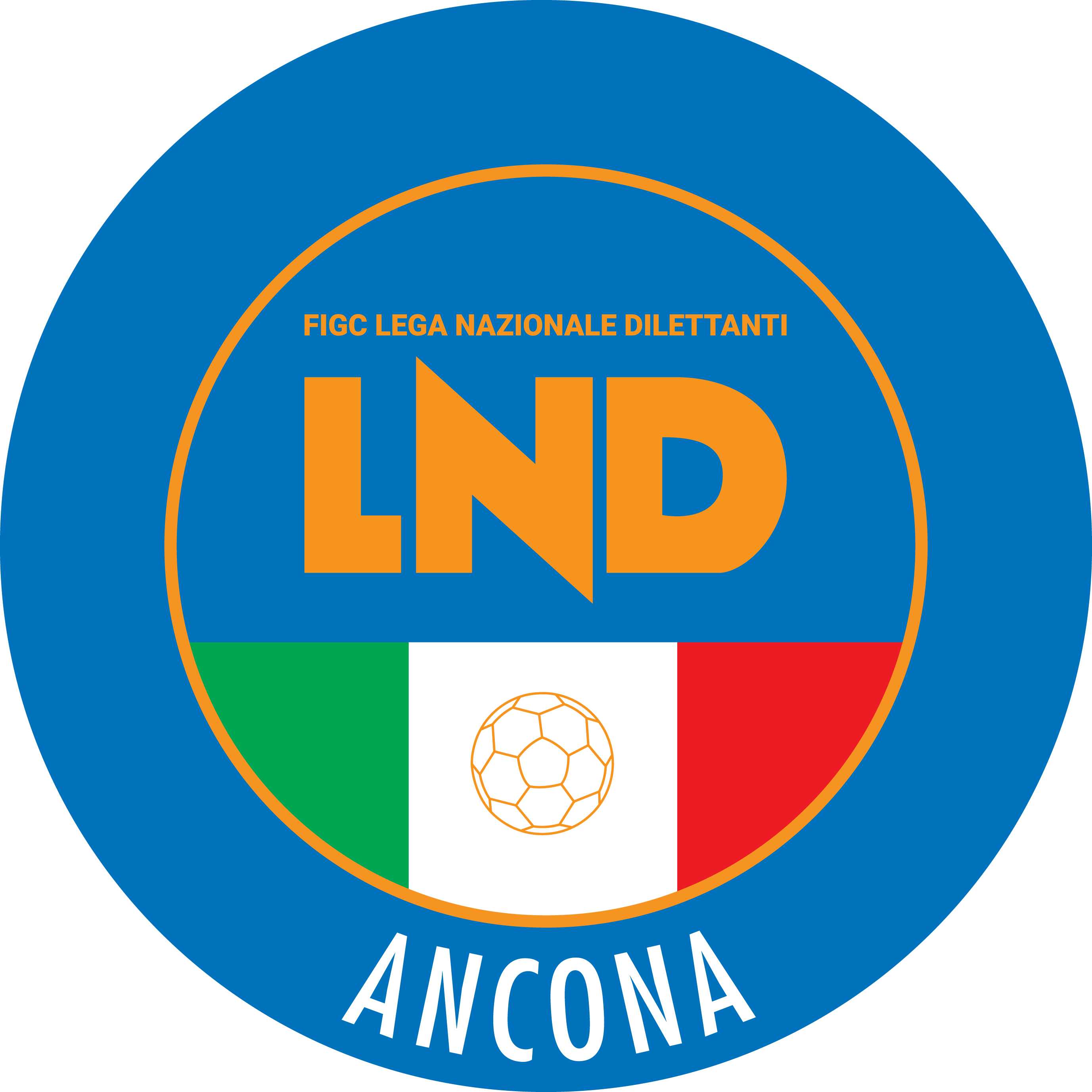 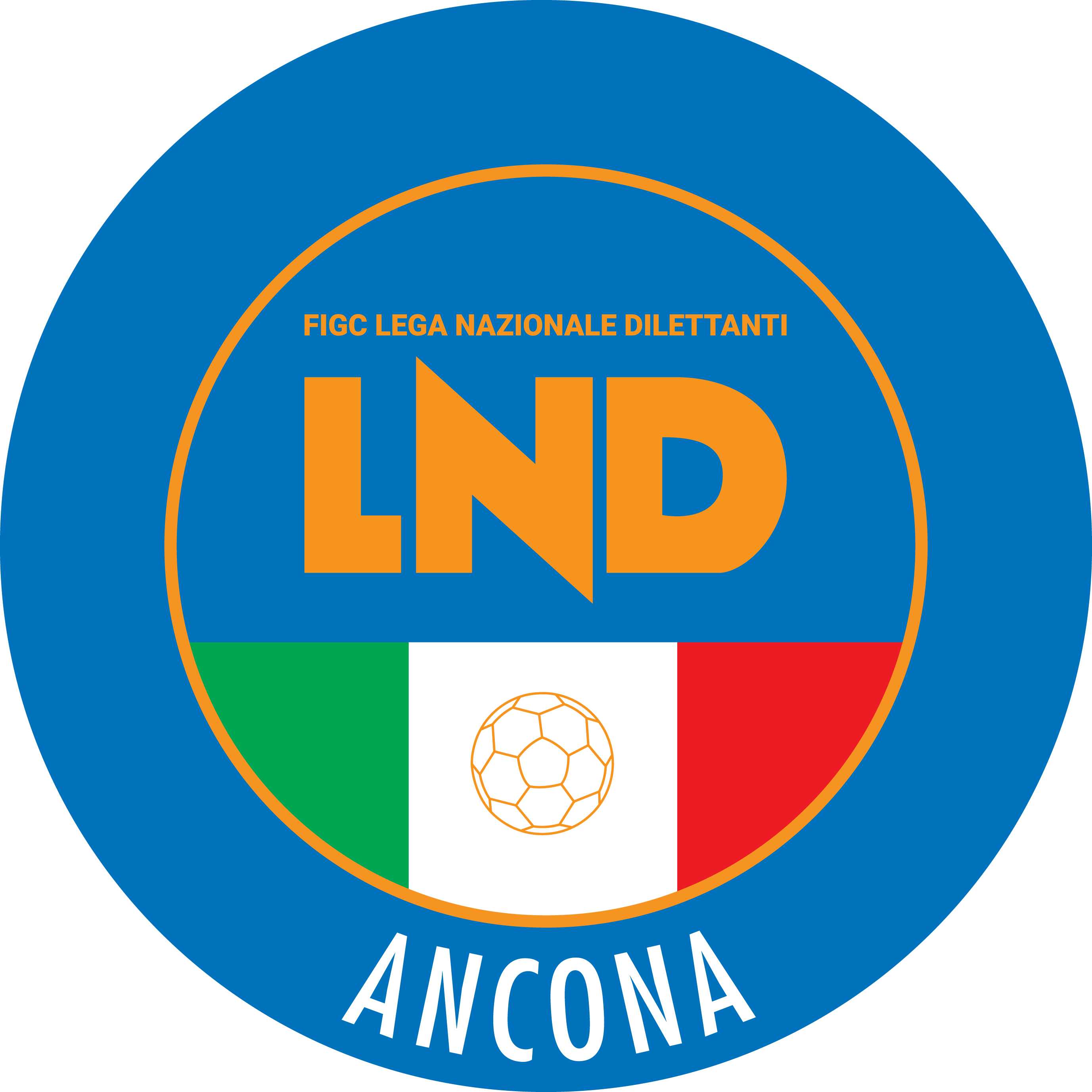 Comunicato Ufficiale n°103 del 30/05/2023COMUNICAZIONI DELLA DELEGAZIONE PROVINCIALENOTIZIE SU ATTIVITA’ AGONISTICAPRONTO A.I.A. S.G.S.A.I.A. ANCONA:	338.9602972A.I.A. JESI:		340.9382675Nel caso in cui l’arbitro designato non fosse presente al campo 45 minuti prima dell’orario fissato per l’inizio della gara, le Società ospitanti devono rivolgersi al PRONTO A.I.A. di riferimento.CAMPIONATO SECONDA CATEGORIAPLAY OFF 2 CATEGORIA ANCONA - FINALIRISULTATIRISULTATI UFFICIALI GARE DEL 27/05/2023Si trascrivono qui di seguito i risultati ufficiali delle gare disputateGIUDICE SPORTIVOIl Giudice Sportivo, Sig. Marco Marconi con la collaborazione del Sostituto Giudice Sportivo Sig. Massimo Giampaoletti e con l’assistenza del Segretario Sergio Barocci, nella seduta del 30/05/2023, ha adottato le decisioni che di seguito integralmente si riportano:GARE DEL 27/ 5/2023 PROVVEDIMENTI DISCIPLINARI In base alle risultanze degli atti ufficiali sono state deliberate le seguenti sanzioni disciplinari. ALLENATORI I AMMONIZIONE DIFFIDA CALCIATORI ESPULSI SQUALIFICA PER UNA GARA EFFETTIVA CALCIATORI NON ESPULSI SQUALIFICA PER UNA GARA EFFETTIVA PER RECIDIVITA' IN AMMONIZIONE (II INFR) I AMMONIZIONE DIFFIDA CAMPIONATO TERZA CATEGORIAPLAY OFF 3 CATEGORIA ANCONA - FINALIRISULTATIRISULTATI UFFICIALI GARE DEL 27/05/2023Si trascrivono qui di seguito i risultati ufficiali delle gare disputateGIUDICE SPORTIVOIl Giudice Sportivo, Sig. Marco Marconi con la collaborazione del Sostituto Giudice Sportivo Sig. Massimo Giampaoletti e con l’assistenza del Segretario Sergio Barocci, nella seduta del 30/05/2023, ha adottato le decisioni che di seguito integralmente si riportano:GARE DEL 27/ 5/2023 PROVVEDIMENTI DISCIPLINARI In base alle risultanze degli atti ufficiali sono state deliberate le seguenti sanzioni disciplinari. CALCIATORI ESPULSI SQUALIFICA PER UNA GARA EFFETTIVA CALCIATORI NON ESPULSI I AMMONIZIONE DIFFIDA Pubblicato in Ancona ed affisso all’albo della Delegazione Provinciale il 30/05/2023BUSSOLETTI EMANUELE(FALCONARESE 1919) BELOGI NICCOLO(SS OLIMPIA OSTRA VETERE) PIANGERELLI NICHOLAS(SS OLIMPIA OSTRA VETERE) ROSSI LUCA(SS OLIMPIA OSTRA VETERE) CARRA GIANLUCA(FALCONARESE 1919) GIULIANI RICCARDO(FALCONARESE 1919) MECHRI IHEB(FALCONARESE 1919) ORCIANI MATTIA(FALCONARESE 1919) CONTI LUCA(MISA CALCIO) QUAGLIANI DANIELE(MISA CALCIO) ZOLLO BURIAN(MISA CALCIO) LMOUGHIT NOUREDDINE(NUOVA SIROLESE) STAGNARI ALESSANDRO(NUOVA SIROLESE) MAGAGNINI GIOVANNI(SS OLIMPIA OSTRA VETERE) VALENTINI SIMONE(FRONTONESE) CECCACCI GABRIELE(ROSORA ANGELI) BARTOLINI GIACOMO(ROSORA ANGELI) Il Segretario(Sergio Barocci)Il Delegato Provinciale      (Elvio Rocchi)